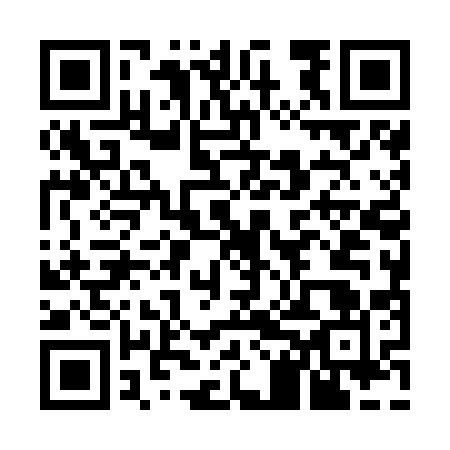 Ramadan times for Longechaux, FranceMon 11 Mar 2024 - Wed 10 Apr 2024High Latitude Method: Angle Based RulePrayer Calculation Method: Islamic Organisations Union of FranceAsar Calculation Method: ShafiPrayer times provided by https://www.salahtimes.comDateDayFajrSuhurSunriseDhuhrAsrIftarMaghribIsha11Mon5:495:496:5412:443:566:356:357:4112Tue5:475:476:5312:443:576:366:367:4213Wed5:455:456:5112:443:586:386:387:4314Thu5:435:436:4912:433:596:396:397:4515Fri5:415:416:4712:433:596:406:407:4616Sat5:395:396:4512:434:006:426:427:4817Sun5:375:376:4312:424:016:436:437:4918Mon5:355:356:4112:424:026:456:457:5119Tue5:325:326:3912:424:036:466:467:5220Wed5:305:306:3712:424:046:476:477:5421Thu5:285:286:3512:414:046:496:497:5522Fri5:265:266:3312:414:056:506:507:5723Sat5:245:246:3112:414:066:526:527:5824Sun5:225:226:2912:404:076:536:538:0025Mon5:205:206:2712:404:076:546:548:0126Tue5:185:186:2512:404:086:566:568:0327Wed5:165:166:2312:404:096:576:578:0428Thu5:135:136:2112:394:106:596:598:0629Fri5:115:116:1912:394:107:007:008:0830Sat5:095:096:1712:394:117:017:018:0931Sun6:076:077:151:385:128:038:039:111Mon6:056:057:131:385:138:048:049:122Tue6:036:037:111:385:138:068:069:143Wed6:006:007:091:375:148:078:079:154Thu5:585:587:071:375:158:088:089:175Fri5:565:567:051:375:158:108:109:196Sat5:545:547:031:375:168:118:119:207Sun5:525:527:011:365:168:138:139:228Mon5:505:506:591:365:178:148:149:239Tue5:475:476:571:365:188:158:159:2510Wed5:455:456:551:355:188:178:179:27